Komorniki, 30.04.2021Droga Polsko!       Chodzę do trzeciej klasy  szkoły podstawowej. Mieszkam w Wielkopolsce i mam blisko góry i morze, a jeszcze bliżej jeziora i lasy. Jest pięknie, a ja lubię spędzać czas na świeżym powietrzu.         Często wyjeżdżam za granicę, ale z radością wracam do domu. Podoba mi się, że mamy cztery pory roku . Kocham jeździć na nartach, ale lubię też się kąpać, jesienią skakać po kałużach, a  wiosną  zrywać kwiaty i robić nich wianki. Chciałabym całe życie spędzić w Polsce, bo czuję się tu szczęśliwa i bezpieczna. Cieszę się, że jestem Polką.       Życzę Ci, żeby ludzie dbali o Ciebie i segregowali śmieci.Pozdrawiam Pola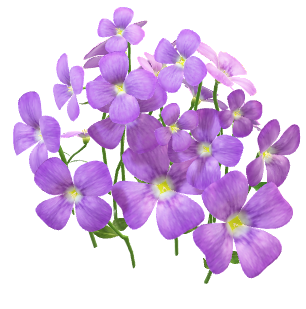 